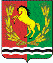 СОВЕТ ДЕПУТАТОВМУНИЦИПАЛЬНОГО ОБРАЗОВАНИЯСТАРОМУКМЕНЕВСКИЙ СЕЛЬСОВЕТАСЕКЕЕВСКОГО РАЙОНА  ОРЕНБУРГСКОЙ ОБЛАСТИЧЕТВЕРТОГО СОЗЫВАРешение29.11.2021г.                                      с.Старомукменево                                                     №35О проекте бюджета муниципального образования Старомукменевский сельсовет Асекеевского района Оренбургской области на 2022 и плановый период 2023-2024 годРассмотрев проект бюджета муниципального образования Старомукменевский сельсовет на 2022 и плановый период 2023-2024год, руководствуясь статьей 48 Устава муниципального образования Старомукменевский сельсовет Совет депутатов решил:Утвердить бюджет муниципального образования Старомукменевский сельсовет на 2022 год по доходам в общей сумме в  3471,2 тыс. рублей в том числе безвозмездные поступления 2127,4 тысяч рублей, по расходам 3471,2 тысяч рублей На плановый период 2023-2024 годов:    на 2023 год по доходам в общей сумме в  3717,3 тысяч рублей, в том числе       безвозмездные поступления 2339,0 тысяч рублей, по расходам 3717,3 тысяч рублей          на 2024 год по доходам в общей сумме в 3435,9 тысяч рублей, в том числе          безвозмездные поступления 2036,0 тысяч рублей, по расходам 3435,9 тысяч рублей  Утвердить на 2022 год и плановый период 2023-2024 годов бездефицитные бюджеты.  Установить, что доходы местного бюджета  формируются за счёт доходов от уплаты федеральных, региональных и местных налогов и сборов по нормативам, установленным  законодательными актами Российской Федерации, субъекта Российской Федерации и настоящим Решением:-налога на доходы физических лиц –  по нормативам 15%- единого сельскохозяйственного налога –  по нормативу – 50%-налога на имущество физических лиц, взимаемого на территории поселений –  по нормативу  100%- земельного налога, взимаемого  на территории поселений – по нормативу 100%- государственной пошлины –  по нормативу 100%- доходы от сдачи в аренду имущества, находящегося в оперативном управлении органов управления поселений и созданных ими учреждений (за исключением имущества муниципальных автономных учреждений) – по нормативу 100 процентов;-доходы от сдачи в аренду имущества, находящегося в муниципальной собственности – по нормативу 100%Учесть в местном бюджете на 2022  год   поступления доходов по основным источникам в объёме, согласно приложению № 1 к настоящему Решению.Установить, что средства, полученные бюджетными учреждениями, находящимися в ведении органов местного самоуправления муниципального образования и финансируемых  за счёт средств местного бюджета (далее - местные учреждения), от предпринимательской и иной приносящей доход деятельности, подлежат отражению в доходах местного бюджета, учитываются на лицевых счетах, открытых им в органе, осуществляющем  кассовое обслуживание исполнения местного бюджета и расходуются местными учреждениями в соответствии со сметами доходов и расходов в пределах остатков средств на их лицевых счетах.установить, что средства, полученные от предпринимательской деятельности и иной приносящей доход деятельности, не могут направляться местными учреждениями на создание других организаций.установить, что заключение и оплата  местными  учреждениями договоров, исполнение   которых осуществляется за счёт средств, получаемых от предпринимательской и иной приносящей доход деятельности, производятся в пределах утверждённых смет доходов и расходов.Установить в 2022 г. предел расходов на обслуживание муниципального долга муниципального образования в размере 0,0 тысяча рублейУтвердить распределение бюджетных ассигнований бюджета муниципального образования «Старомукменевский сельсовет Асекеевского района Оренбургской области» на 2022 и плановый период 2023-2024 годов по разделам и подразделам расходов классификации расходов бюджетов согласно приложению 2 настоящему Решению.Утвердить распределение бюджетных ассигнований муниципального образования «Старомукменевский сельсовет» по целевым статьям (мунициципальным программам и непрограммным направлениям деятельности). Разделам, подразделам, группам и подгруппам видов расходов классификации расходов на 2022 и плановый период 2023-2024 годов согласно приложению 5 к настоящему РешениюУтвердить источники внутреннего финансирования дефицита бюджета муниципального образования «Старомукменевский сельсовет» на 2022 и плановый период 2023-2024 годов согласно приложения 6  к настоящему Решению.Утвердить нормативы отчислений от федеральных, региональных налогов и сборов (в том числе и части погашения задолженности прошлых лет, а также погашение задолженности по отмененным налогами сборам) в бюджеты поселений  на 2022 год и плановый период 2023– 2024 годов согласно приложению 7 к настоящему Решению.Установить объем бюджетных ассигнований, направляемых на исполнение  публичных нормативных обязательств в сумме 0,00 рублейУтвердить перечень Главных администраторов источников внутреннего финансирования дефицита бюджета Администрации муниципального образования Старомукменевский  сельсовет на 2022 год и плановый период 2023-2024гг по кодам классификации источников финансирования дефицита бюджетов согласно приложению 10 к настоящему Решению. Утвердить распределение расходов местного бюджета на 2022 год и по разделам,  подразделам, целевым статьям расходов, видам расходов функциональной классификации расходов  бюджетов Российской Федерации согласно приложению 4 к настоящему РешениюУтвердить распределение расходов местного бюджета на   2022 год по разделам, подразделам, целевым статьям расходов, видам расходов ведомственной           классификации  расходов бюджетов Российской Федерации согласно приложению 3 к настоящему Решению.Утвердить в 2022 году  субвенции, выделяемые из местного бюджета бюджету муниципального района (в состав которого входит муниципальное образование) и направляемые на финансирование расходов, связанных с передачей осуществления          части полномочий органов местного самоуправления муниципального образования на районный уровень, в размерах согласно приложению 8 к настоящему Решению.Установить, что заключение и оплата местными учреждениями и органами местного самоуправления муниципального образования договоров, исполнение которых осуществляется за счёт средств местного бюджета, производятся в пределах утверждённых им лимитов бюджетных обязательств в соответствии с ведомственной, функциональной и экономической классификации расходов местного бюджета и с учётом  принятых  и неисполненных обязательств.Обязательства, вытекающие из договоров, исполнение которых осуществляется за счёт средств местного бюджета, принятые местными учреждениями и органами местного самоуправления муниципального образования сверх  утверждённых лимитов бюджетных обязательств не подлежат оплате за счёт местного бюджета на 2022 год.Учёт обязательств, подлежащих исполнению за счёт средств местного  бюджета местными учреждениями и органами местного самоуправления муниципального образования, финансируемыми из местного бюджета на основе смет доходов и расходов, обеспечивается через орган, осуществляющий кассовое обслуживание исполнения местного бюджета.Орган, осуществляющий кассовое обслуживание исполнения местного бюджета имеет право приостановить оплату расходов местных учреждений и органов местного самоуправления муниципального образования, нарушающих установленный администрацией муниципального образования порядок учёта обязательств, подлежащих исполнению за счёт средств местного бюджета.Договор, заключённый местным учреждением или органом местного самоуправления муниципального образования  с нарушением требований настоящей статьи, либо его часть, устанавливающая повышенные обязательства местного бюджета подлежат признанию недействительным  по иску вышестоящей организации или финансового органа администрации муниципального образования.Органы местного самоуправления муниципального образования не вправе принимать в 2022 году решения по увеличению численности муниципальных служащих и работников учреждений и организаций бюджетной  сферы, находящихся в ведении органов местного самоуправления муниципального образования.Установить, что исполнение местного бюджета по казначейской системе осуществляется финансовым органом администрации муниципального образования с использованием лицевых  счетов бюджетных средств, открытых в органе, осуществляющем кассовое обслуживание исполнения местного бюджета и в соответствии с законодательством Российской  Федерации  и законодательством субъекта Федерации.Установить, что кассовое  обслуживание исполнения  местного бюджета осуществляется органом, осуществляющим  кассовое обслуживание  исполнения местного бюджета на основании соглашения и на безвозмездной основе.Нормативные и иные правовые акты органов местного самоуправления  муниципального образования,  влекущие дополнительные расходы за счёт средств местного бюджета на год, а также сокращающие его доходную базу,  реализуются и применяются  только при наличии соответствующих источников  дополнительных поступлений в местный бюджет и при сокращении расходов по конкретным статьям местного бюджета на 2022 год, а  также после внесения соответствующих изменений в настоящее Решение. В случае, если реализация правового акта частично (не в полной мере) обеспечена   источниками финансирования в местном бюджете, такой правовой акт реализуется и применяется в пределах средств, предусмотренных на эти  цели в местном бюджете на 2022 год.Настоящее Решение подлежит обнародованию и вступает в силу с 1 января 2022г.Председатель Совета депутатов МО Старомукменевский сельсовет:                                                                             М.И.Мингазов   Глава муниципального образованияСтаромукменевский сельсовет:                                                                                 Р.А.Каюмова                                                     